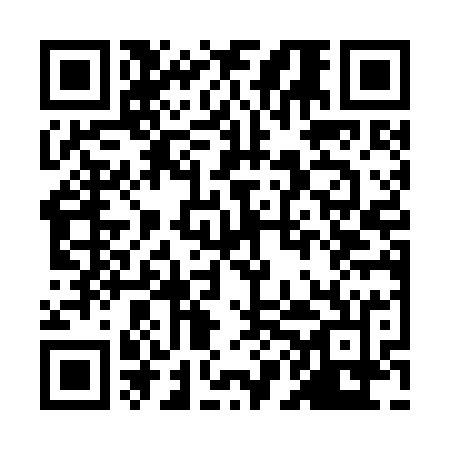 Prayer times for Dannemora Crossing, New York, USAMon 1 Jul 2024 - Wed 31 Jul 2024High Latitude Method: Angle Based RulePrayer Calculation Method: Islamic Society of North AmericaAsar Calculation Method: ShafiPrayer times provided by https://www.salahtimes.comDateDayFajrSunriseDhuhrAsrMaghribIsha1Mon3:185:1312:595:088:4510:402Tue3:195:1412:595:088:4510:393Wed3:205:141:005:088:4510:384Thu3:215:151:005:088:4410:385Fri3:225:161:005:088:4410:376Sat3:235:161:005:088:4410:367Sun3:245:171:005:088:4310:358Mon3:265:181:005:088:4310:359Tue3:275:191:015:088:4210:3410Wed3:285:191:015:088:4210:3311Thu3:295:201:015:088:4110:3112Fri3:315:211:015:088:4010:3013Sat3:325:221:015:088:4010:2914Sun3:345:231:015:078:3910:2815Mon3:355:241:015:078:3810:2716Tue3:375:251:015:078:3810:2517Wed3:385:261:015:078:3710:2418Thu3:405:271:015:078:3610:2319Fri3:415:281:025:078:3510:2120Sat3:435:291:025:068:3410:2021Sun3:445:301:025:068:3310:1822Mon3:465:311:025:068:3210:1723Tue3:475:321:025:068:3110:1524Wed3:495:331:025:058:3010:1425Thu3:515:341:025:058:2910:1226Fri3:525:351:025:048:2810:1027Sat3:545:361:025:048:2710:0828Sun3:565:371:025:048:2610:0729Mon3:575:381:025:038:2510:0530Tue3:595:391:025:038:2310:0331Wed4:015:401:025:028:2210:01